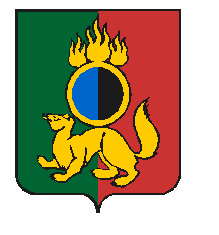 АДМИНИСТРАЦИЯ ГОРОДСКОГО ОКРУГА ПЕРВОУРАЛЬСКПОСТАНОВЛЕНИЕг. ПервоуральскО мерах по подготовке к пропускувесеннего половодья, дождевыхпаводков в 2018 годуВ соответствии с Федеральным законом от 21 декабря 1994 года                № 68-ФЗ «О защите населения и территории от чрезвычайных ситуаций природного и техногенного характера», распоряжением Правительства Свердловской области от 12 октября 2017 года № 793-РП «О мерах по подготовке к пропуску весеннего половодья, дождевых паводков в 2018 году», решением комиссии по предупреждению и ликвидации чрезвычайных ситуаций и обеспечению пожарной безопасности Администрации городского округа Первоуральск (протокол от 13 февраля 2018 года № 1), в целях обеспечения жизнедеятельности населения и устойчивого функционирования организаций, безаварийного пропуска весеннего половодья и дождевых паводков на территории городского округа Первоуральск в 2018 году, Администрация городского округа ПервоуральскПОСТАНОВЛЯЕТ:Утвердить Перечень объектов экономики, имеющих на своем балансе гидротехнические сооружения (прилагается).Рекомендовать руководителям объектов экономики, имеющих на своем балансе гидротехнические сооружения:1) разработать и утвердить планы мероприятий по организации безаварийного пропуска паводковых вод в 2018 году;2) разработать приказ о подготовке к пропуску паводковых вод не позднее 03 марта 2018 года;3) разработать приказ о назначении ответственных лиц за безаварийный пропуск паводковых вод в период весеннего половодья в 2018 году не позднее 03 марта 2018 года;4) организовать предпаводковое обследование гидротехнических сооружений, обратив внимание на реализацию мероприятий, направленных на их сохранность, надежность в эксплуатации. Составить акты предпаводкового обследования не позднее 01 апреля 2018 года;5) в период паводка организовать дежурство ответственных лиц организаций, готовность аварийно-восстановительных команд, обеспечение оперативного информирования городской межведомственной противопаводковой подкомиссии. О начале и ходе сработки водохранилищ докладывать ежедневно к 8:00 и к 16:00 часам, а в случае обострения обстановки незамедлительно через оперативного дежурного единой дежурно-диспетчерской службы по телефону 64-30-70. В случае принятия решения о выпуске воды, незамедлительно уведомлять председателя межведомственной противопаводковой подкомиссии комиссии по предупреждению и ликвидации чрезвычайных ситуаций и обеспечению пожарной безопасности Администрации городского округа Первоуральск через оперативного дежурного единой дежурно-диспетчерской службы по телефону 64-30-70.6) обеспечить безопасный режим эксплуатации имеющихся гидротехнических сооружений.3. Копии документов, указанных в подпунктах 1, 2, 3, 4 пункта 2 настоящего постановления представить в отдел мероприятий гражданской обороны и оперативного планирования муниципального бюджетного учреждения «Первоуральская городская служба спасения» (ул. Советская, дом 9, кабинет 3, электронный адрес: go112@bk.ru). 4. Начальнику службы Муниципального бюджетного учреждения «Первоуральская городская служба спасения» (М.В.Фролов):1) организовать профилактическую работу среди населения через средства массовой информации о порядке действий в ходе паводка;2) привести в состояние готовности имеющиеся спасательные средства;3) организовать взаимодействие с ответственными за координацию мероприятий по безаварийному пропуску весеннего половодья и дождевых паводков по 5 паводкоопасному направлению на территории городского округа Первоуральск.5. Эвакуационной комиссии городского округа Первоуральск (А.В.Анциферов) проверить готовность эвакоорганов, пунктов временного размещения для приема населения в случае необходимости проведения эвакуационных мероприятий на период пропуска весеннего половодья в      2018 году.6. Рекомендовать Территориальному отделу Министерства здравоохранения Свердловской области по Западному управленческому округу (Е.С.Жолобова) организовать проведение мероприятий по предупреждению возможных последствий паводкового периода в целях эффективного медико-санитарного обеспечения населения в соответствии с пунктом 3 приказа Министерства здравоохранения Свердловской области от 31 января 2018 года № 132-п. 7. Управлению образования городского округа Первоуральск (О.В.Ошуркова) организовать проведение разъяснительной работы с учащимися в общеобразовательных учреждениях о правилах поведения на водоемах в период паводка.8. Настоящее Постановление опубликовать в газете «Вечерний Первоуральск» и разместить на официальном сайте городского округа Первоуральск. 9. Контроль за выполнением настоящего постановления возложить на заместителя Главы Администрации городского округа Первоуральск по жилищно-коммунальному хозяйству, городскому хозяйству и экологии.Глава городского округа Первоуральск                                                В.А.ХоревПЕРЕЧЕНЬобъектов экономики, имеющих на своем балансегидротехнические сооруженияВерно20.02.2018№400Приложение УТВЕРЖДЕНПостановлением Администрации городского округа Первоуральск  от			№		№п/пОбъект экономикиГидротехническое сооружениеРуководительобъекта экономикиАкционерное общество «Первоуральский новотрубный завод»-водоподпорная плотина на реке Чусовая-Сажинский мост -шламонакопительКоваленков Б.Г.Акционерное общество «Русский хром 1915»- шламонакопитель № 4-шламоотстойник станции нейтрализацииКлиманский А.Н.Первоуральское производственное муниципальное унитарное предприятие «Водоканал»-Верхне-Шайтанский пруд-Верхне-Гологорский пруд-Пильненский пруд-Нижне-Шайтанский прудКалина Ю.И.Открытое акционерное общество «Первоуральское рудоуправление»- шламоотстойникКурбатов А.Г.Открытое акционерное общество «Первоуральский динасовый завод»-пруд на реке Чаатаевское (поселок Шайтанка)-шламонакопитель Кобелев Д.Б.Управление жилищно-коммунального хозяйства и строительства городского округа Первоуральск  -Билимбаевский пруд-Черемшанский пруд-Новоуткинский пруд-Каменский пруд-Кузинский пруд - плотина Магнитского пруда, река Талица (поселок Магнитка)Шолохова М.Р.Сельскохозяйственный производственный кооператив «Первоуральский»- плотина северо-Шайтанского пруда (река Большая Шайтанка, 1,5 км юго-восток поселка Шайтанка);- Талицкий (нижний) пруд копань река Талица  (4,0 км выше устья)Кравцов В.И.